ЗРОБИ ПЕРШИЙ КРОК – ЗАОЩАДЖУЙ ВЛАСНІ КОШТИ     Тарифи на комунальні послуги м’яко кажучи останнім часом не дуже радують всіх нас. А це змушує  замислюватися  що можна зробити аби не платити більше  за звічні  для нас послуги. Оплата спожитої електроенергії займає  значну частку в долі комунальних платежів. Допоможуть зекономити сімейний бюджет світлодіодні лампи. Експерти провели дослідження, в ході яких були виявлені значні переваги їх використання в порівнянні зі звичними для нас лампами розжарювання та люмінесцентними енергозберігаючими лампами. Практичні настанови:                                                                                                                                 Переваги:В розвинених европейських  країнах громадяни намагаються  використовувати енергозберігаючи прилади не тільки для заощадження власних коштів, а і для збереження навколишнього  середовища для майбутніх поколінь.низьке енергоспоживання.Для освітлення приміщення такій лампі потрібно лише 10 Вт , а звичайній-100 Вт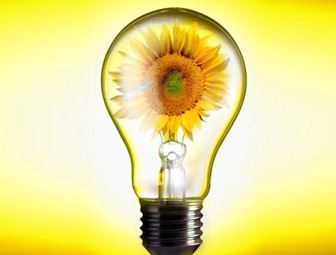 звертайте увагу на потужність лампи та кількість годин роботивідсутність ультрафіолетового випромінювання, яке призводить до пошкодження очейзберігайте упаковку.Якщо лампа швидко перегоріла, можна замінити у виробника або продавцяекологічна безпека- вони не містять ртуті, тому відсутня проблема їх утилізаціїпо всій України діють пункти прийому та утилізації енергозберігаючих ламптривалий термін служби (від 40000 до 50000 годин). Таким чином , якщо користуватися світлодіодною лампою щодня  5 годин, термін її служби  буде вичерпано більш ніж через 10 роківЗаощаджуйте вже сьогодні, не відкладаючи  економію електроенергії на завтраударостійкість та незначна вага